Ministry of Science and Higher Education of the Russian FederationMurmansk Arctic State University (Murmansk, Russia)Department of Philosophy, Social Sciences and Social Security Law, MASUInstitute of Philosophy, Humanities Research Center (Budapest, Hungary)International scientific seminar“The migration of ideas and the formation of national philosophical traditions: dialogues across the borders”Program(The event was funded by RFBR and FRLC, 
project number № 20-511-23002) 

February 03, 2021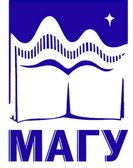 Murmansk – Budapest 2021Steering committee of the seminar:Chairman – Sautkin Alexander, PhD in Philosophy, Associate Professor of the Department of Philosophy, Social Sciences and Social Security Law (MASU);Vice-Chairman – Mester Béla, PhD in Philology, PhD in Political Philosophy, Senior Research Fellow, Institute of Philosophy (Research Center for Humanities, Budapest, Hungary);Member of steering committee – Philippova Elena, Master of Sociology, independent researcher;Member of steering committee – Kovács Gábor, PhD in Political Philosophy, Senior Research Fellow, Institute of Philosophy, Research Center for Humanities (Budapest, Hungary).Committee’s tel.: +7 963 3651729, (8152) 21-39-64e-mail: sautkin72@mail.ru  Time limit on speeches:Report presentation – up to 15 minutesQuestions – 5 minutesSEMINAR PROGRAM03 February 2021Seminar opening at 12.00Zoom platform(link to the conference will be sent to the participants additionally)Moderator: Sautkin Alexander, PhD in Philosophy, Associate Professor of the Department of Philosophy, Social Sciences and Social Security Law (MASU).Secretary: Philippova Elena, Master of Sociology, independent researcher.***Ruffing Margit, Dr., Director of the Kant Research Center at the Johannes Gutenberg University (Mainz, Germany)Philosophy across boundaries - with KantNikiforova Basia, Doctor of the Humanities, Associate Professor, Senior Research Fellow, Department of Contemporary Philosophy in Lithuanian Culture Research Institute (Vilnius, Lithuania)Central European Philosophical and Literary Paradigm***Sautkin Alexander, PhD in Philosophy, Associate Professor of the Department of Philosophy, Social Sciences and Social Security Law (MASU)On the issue of comparative studies of utopian discourse: Russia – Hungary (The reported study was funded by RFBR and FRLC, project number 20-511-23002 «The migration of ideas and the formation of national philosophical traditions: dialogues across the borders».)Mester Béla, PhD in Philology, PhD in Political Philosophy, Senior Research Fellow, Institute of Philosophy (Research Center for Humanities, Budapest, Hungary)Sándor Szathmári’s Dystopias, or Pessimist Utopias(The reported study was funded by RFBR and FRLC, project number 20-511-23002 «The migration of ideas and the formation of national philosophical traditions: dialogues across the borders».)Kovács Gábor, PhD in Political Philosophy, Senior Research Fellow, Institute of Philosophy, Research Center for Humanities (Budapest, Hungary)The temptation of the past: Béla Hamvas, the forefather of Hungarian neo-traditionalism(The reported study was funded by RFBR and FRLC, project number 20-511-23002 «The migration of ideas and the formation of national philosophical traditions: dialogues across the borders».)Philippova Elena, Master of Sociology, independent researcher Science fiction discourse in the USSR and Hungary: institutionalization and interaction in the context of communist ideology(The reported study was funded by RFBR and FRLC, project number 20-511-23002 «The migration of ideas and the formation of national philosophical traditions: dialogues across the borders».)***Bieńkowska Małgorzata, PhD in Sociology, Director of the Institute of Sociology, University of Białystok (Białystok, Poland)The identity needs on the borderlandShachina Anna, PhD in Pedagogy, independent researcherCritique of Pedagogical Reason, or The question of the need and essence of skepticism in Pedagogy(The reported study was funded by RFBR and FRLC, project number 20-511-23002 «The migration of ideas and the formation of national philosophical traditions: dialogues across the borders».)Jenei Teréz, PhD, University of Nyíregyháza (Hungary)Kiss Lajos András, Dr. habil., University of Nyíregyháza (Hungary)Postmodern Pedagogy as Antiutopia(The reported study was funded by RFBR and FRLC, project number 20-511-23002 «The migration of ideas and the formation of national philosophical traditions: dialogues across the borders».)***Szücs László Gergely, PhD, Research Fellow, Institute of Philosophy, Humanities Research Center (Budapest, Hungary)Main Trends of Interpretation of Western Marxist Authors in Socialist Hungary(The reported study was funded by RFBR and FRLC, project number 20-511-23002 «The migration of ideas and the formation of national philosophical traditions: dialogues across the borders».)Szabados Bettina, Humanities Research Center, Institute of Philosophy (Budapest, Hungary)The idea of ​​sacrifice in the philosophy of György Lukács: contexts and influences(The reported study was funded by RFBR and FRLC, project number 20-511-23002 «The migration of ideas and the formation of national philosophical traditions: dialogues across the borders».)Shachin Svyatoslav, PhD in Philosophy, Independent ResearcherThe theory of a democratic rule-of-law state by J. Habermas and its significance for Russia(The reported study was funded by RFBR and FRLC, project number 20-511-23002 «The migration of ideas and the formation of national philosophical traditions: dialogues across the borders».)Machkarina Olga, Doctor of Philosophy, Professor, Murmansk State Technical University (Murmansk, Russia)The problem of the national and the universal in the philosophy of P.I. Linitsky(The reported study was funded by RFBR and FRLC, project number 20-511-23002 «The migration of ideas and the formation of national philosophical traditions: dialogues across the borders».)*** Final discussion